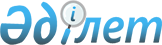 Қазақстан Республикасында төтенше жағдайдың қолданысын ұзарту туралыҚазақстан Республикасы Президентінің 2020 жылғы 14 сәуірдегі № 306 Жарлығы
      "Төтенше жағдай туралы" Қазақстан Республикасының Заңы 7-бабының 3-тармағына сәйкес ҚАУЛЫ ЕТЕМІН:
      1. "Қазақстан Республикасында төтенше жағдайды енгізу туралы" Қазақстан Республикасы Президентінің 2020 жылғы 15 наурыздағы № 285 Жарлығымен енгізілген Қазақстан Республикасының барлық аумағындағы төтенше жағдайдың қолданысы 2020 жылғы 1 мамырдағы 07 сағат 00 минутқа дейін ұзартылсын.
      2. Қазақстан Республикасының Үкіметі орталық және жергілікті мемлекеттік органдармен бірлесіп, осы Жарлықтан туындайтын қажетті шараларды қабылдасын.
      3. Осы Жарлық қол қойылған күнінен бастап қолданысқа енгізіледі.
					© 2012. Қазақстан Республикасы Әділет министрлігінің «Қазақстан Республикасының Заңнама және құқықтық ақпарат институты» ШЖҚ РМК
				Қазақстан Республикасы Президенті мен Үкіметі
актілерінің жинағында және республикалық
баспасөзде жариялануға тиіс
      Қазақстан Республикасының
Президенті

Қ. Тоқаев
